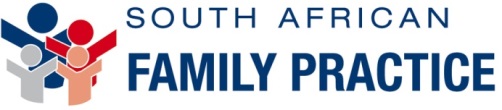  HONORARIUM PAYMENT REPLY FORMI………………………………….………………..……. herewith declare that the article will be my own original work, other sources and third party input (text and images) will be duly recognised, referenced and acknowledged and the Publisher, Medical and Pharmaceutical Publications (Pty) Ltd (Medpharm), will be exempt from any form of plagiarism or copyright infringement._________________________________			_________________________Signature							DateArticle:                                                         Constipation in childrenArticle:                                                         Constipation in childrenArticle:                                                         Constipation in childrenSurname:BrownBrownInitials:RARAFirst name:RobinRobinQualifications:Designation:Department:Institution:UCTUCTOffice telephone number:Office fax number:Cell phone number:E-mail address:profrobinbrown@gmail.comprofrobinbrown@gmail.comPostal address:Copyright is automatically assigned to the Publisher. Please indicate here if your Institution requires keeping the copyright.Institution: Postal address:          Contact person at Dept:Institution: Postal address:          Contact person at Dept:Field of special interest: (For future authorship and/or review.)Medpharm Publications (Pty) Ltd: Amount: R2 000.00Medpharm Publications (Pty) Ltd: Amount: R2 000.00Medpharm Publications (Pty) Ltd: Amount: R2 000.00For any enquiries: phone Mrs. Ineke Vermeulen at 012 664 7460, Mon-Fri: 8:30-12:30 or e-mail her at  For any enquiries: phone Mrs. Ineke Vermeulen at 012 664 7460, Mon-Fri: 8:30-12:30 or e-mail her at  Notification of payment (BY Medpharm Publications (Pty) Ltd)E-MAIL: janebrown@telkomsa.netFaxSMSStatutory details:ID Number:Tax reference number:HPCSA number:Statutory details:ID Number:Tax reference number:HPCSA number:Banking details:Account name: Dr R A BrownBank: Nedbank RondeboschBranch/Code: 104809Cheque acc no: 1048000443